АДМИНИСТРАЦИЯТАЛОВСКОГО СЕЛЬСКОГО ПОСЕЛЕНИЯКАМЫШИНСКОГО МУНИЦИПАЛЬНОГО РАЙОНА ВОЛГОГРАДСКОЙ БЛАСТИ 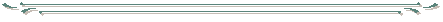 ПОСТАНОВЛЕНИЕот 03.05.2018 г                                      №  42-пВ целях устранения нарушений действующего законодательства РФ, руководствуясь Уставом Таловского сельского поселения, ПОСТАНОВЛЯЮ:1. Постановление администрации Таловского сельского поселения № 14 от 03.04.2007 года «О создании и организации деятельности добровольной пожарной охраны, порядке её взаимодействия с другими видами пожарной охраны»- отменить.2. В соответствии со статьей 5 Закона Волгоградской области от 26.12.2008 №1816-ОД «О порядке организации и ведения регистра муниципальных правовых актов Волгоградской области», направить копию настоящего постановления для включения в Регистр в течение 30 дней со дня его принятия.3. Настоящее постановление подлежит официальному опубликованию (обнародованию) и размещению в сети Интернет на официальном сайте: http://adm-talovka.ru/Глава Таловского сельского поселения                                  Т.В. ДаниловаАДМИНИСТРАЦИЯ ТАЛОВСКОГО СЕЛЬСКОГО ПОСЕЛЕНИЯКАМЫШИНСКОГО МУНИЦИПАЛЬНОГО РАЙОНАВОЛГОГРАДСКОЙ ОБЛАСТИ403854 Волгоградская область, Камышинский район, с. Таловка, ул. Молодежная, 4,ИНН 3410004710 КПП 341001001 р/с 40204810800000000368 БИК 041806001 Банка Отделение Волгоград г. ВолгоградАкт об обнародовании. В соответствии с Уставом Таловского сельского поселения на информационных стендах, расположенных у здания администрации Таловского сельского поселения, по адресу: Волгоградская область, Камышинский район, с.Таловка, ул. Молодежная, 4, было размещено (обнародовано):         - Постановление  № 42-п  от  03.05.2018г.    Об отмене постановления администрации Таловского сельского поселения № 14 от 03.04.2007 года «О создании и организации деятельности добровольной пожарной охраны, порядке её взаимодействия с другими видами пожарной охраны» Также данное Постановление размещено в сети Интернет на официальном сайте  http://adm-talovka.ru/.Дата начала обнародования – 28.04.2018гДата окончания обнародования – 28.05.2018гГлава Таловского сельского поселения                                  Т.В. ДаниловаОб отмене постановления администрации Таловского сельского поселения № 14 от 03.04.2007 года «О создании и организации деятельности добровольной пожарной охраны, порядке её взаимодействия с другими видами пожарной охраны»Тел. (84457) 7-61-41 Факс (84457) 7-61-24